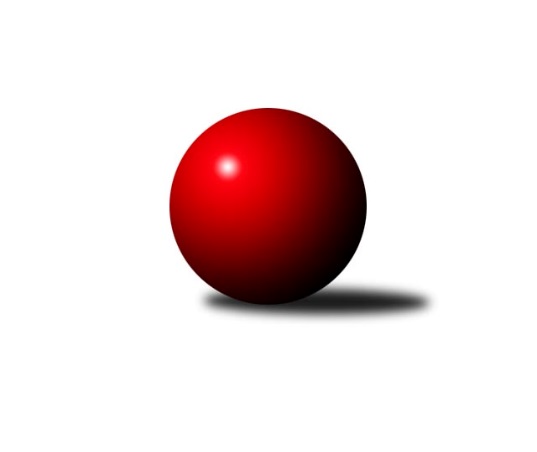 Č.5Ročník 2021/2022	28.4.2024 Východočeská divize dorostu 2021/2022Statistika 5. kolaTabulka družstev:		družstvo	záp	výh	rem	proh	skore	sety	průměr	body	plné	dorážka	chyby	1.	Hylváty A	6	5	1	0	38 : 10 	(18.5 : 15.5)	1164	11	816	348	28.7	2.	Č. Třebová A	6	5	0	1	35 : 13 	(21.5 : 6.5)	1158	10	832	326	34.8	3.	Trutnov	6	2	3	1	24 : 24 	(18.0 : 16.0)	1142	7	812	330	38.3	4.	Hylváty B	6	3	0	3	24 : 24 	(19.0 : 11.0)	1195	6	839	356	37.5	5.	Červ. Kostelec	6	2	1	3	22 : 26 	(18.0 : 18.0)	1068	5	764	304	47.2	6.	Náchod	6	2	1	3	18 : 30 	(12.5 : 21.5)	1166	5	815	350	31.8	7.	Svitavy A	7	1	2	4	24 : 32 	(16.0 : 22.0)	1112	4	789	323	38	8.	Pardubice	6	2	0	4	20 : 28 	(13.0 : 19.0)	1027	4	743	284	46.3	9.	Nová Paka	7	2	0	5	19 : 37 	(15.5 : 22.5)	1099	4	803	297	49.6Tabulka doma:		družstvo	záp	výh	rem	proh	skore	sety	průměr	body	maximum	minimum	1.	Hylváty A	3	3	0	0	22 : 2 	(10.0 : 6.0)	1205	6	1227	1165	2.	Pardubice	3	2	0	1	16 : 8 	(11.0 : 5.0)	1128	4	1142	1117	3.	Č. Třebová A	3	2	0	1	14 : 10 	(10.0 : 2.0)	1147	4	1210	1099	4.	Trutnov	3	1	2	0	14 : 10 	(11.0 : 7.0)	1144	4	1212	1087	5.	Svitavy A	3	1	1	1	14 : 10 	(11.0 : 5.0)	1157	3	1207	1090	6.	Červ. Kostelec	3	1	1	1	14 : 10 	(11.0 : 7.0)	1111	3	1162	1027	7.	Náchod	3	1	0	2	8 : 16 	(5.5 : 12.5)	1221	2	1237	1209	8.	Hylváty B	3	1	0	2	8 : 16 	(6.5 : 7.5)	1126	2	1176	1083	9.	Nová Paka	4	1	0	3	11 : 21 	(11.5 : 12.5)	1065	2	1123	1003Tabulka venku:		družstvo	záp	výh	rem	proh	skore	sety	průměr	body	maximum	minimum	1.	Č. Třebová A	3	3	0	0	21 : 3 	(11.5 : 4.5)	1161	6	1201	1102	2.	Hylváty A	3	2	1	0	16 : 8 	(8.5 : 9.5)	1151	5	1182	1134	3.	Hylváty B	3	2	0	1	16 : 8 	(12.5 : 3.5)	1192	4	1295	1116	4.	Náchod	3	1	1	1	10 : 14 	(7.0 : 9.0)	1147	3	1194	1090	5.	Trutnov	3	1	1	1	10 : 14 	(7.0 : 9.0)	1141	3	1155	1107	6.	Nová Paka	3	1	0	2	8 : 16 	(4.0 : 10.0)	1111	2	1156	1052	7.	Červ. Kostelec	3	1	0	2	8 : 16 	(7.0 : 11.0)	1054	2	1259	872	8.	Svitavy A	4	0	1	3	10 : 22 	(5.0 : 17.0)	1101	1	1150	1031	9.	Pardubice	3	0	0	3	4 : 20 	(2.0 : 14.0)	993	0	1069	879Tabulka podzimní části:		družstvo	záp	výh	rem	proh	skore	sety	průměr	body	doma	venku	1.	Hylváty A	6	5	1	0	38 : 10 	(18.5 : 15.5)	1164	11 	3 	0 	0 	2 	1 	0	2.	Č. Třebová A	6	5	0	1	35 : 13 	(21.5 : 6.5)	1158	10 	2 	0 	1 	3 	0 	0	3.	Trutnov	6	2	3	1	24 : 24 	(18.0 : 16.0)	1142	7 	1 	2 	0 	1 	1 	1	4.	Hylváty B	6	3	0	3	24 : 24 	(19.0 : 11.0)	1195	6 	1 	0 	2 	2 	0 	1	5.	Červ. Kostelec	6	2	1	3	22 : 26 	(18.0 : 18.0)	1068	5 	1 	1 	1 	1 	0 	2	6.	Náchod	6	2	1	3	18 : 30 	(12.5 : 21.5)	1166	5 	1 	0 	2 	1 	1 	1	7.	Svitavy A	7	1	2	4	24 : 32 	(16.0 : 22.0)	1112	4 	1 	1 	1 	0 	1 	3	8.	Pardubice	6	2	0	4	20 : 28 	(13.0 : 19.0)	1027	4 	2 	0 	1 	0 	0 	3	9.	Nová Paka	7	2	0	5	19 : 37 	(15.5 : 22.5)	1099	4 	1 	0 	3 	1 	0 	2Tabulka jarní části:		družstvo	záp	výh	rem	proh	skore	sety	průměr	body	doma	venku	1.	Náchod	0	0	0	0	0 : 0 	(0.0 : 0.0)	0	0 	0 	0 	0 	0 	0 	0 	2.	Hylváty B	0	0	0	0	0 : 0 	(0.0 : 0.0)	0	0 	0 	0 	0 	0 	0 	0 	3.	Svitavy A	0	0	0	0	0 : 0 	(0.0 : 0.0)	0	0 	0 	0 	0 	0 	0 	0 	4.	Č. Třebová A	0	0	0	0	0 : 0 	(0.0 : 0.0)	0	0 	0 	0 	0 	0 	0 	0 	5.	Hylváty A	0	0	0	0	0 : 0 	(0.0 : 0.0)	0	0 	0 	0 	0 	0 	0 	0 	6.	Červ. Kostelec	0	0	0	0	0 : 0 	(0.0 : 0.0)	0	0 	0 	0 	0 	0 	0 	0 	7.	Nová Paka	0	0	0	0	0 : 0 	(0.0 : 0.0)	0	0 	0 	0 	0 	0 	0 	0 	8.	Pardubice	0	0	0	0	0 : 0 	(0.0 : 0.0)	0	0 	0 	0 	0 	0 	0 	0 	9.	Trutnov	0	0	0	0	0 : 0 	(0.0 : 0.0)	0	0 	0 	0 	0 	0 	0 	0 Zisk bodů pro družstvo:		jméno hráče	družstvo	body	zápasy	v %	dílčí body	sety	v %	1.	Filip Roman 	Svitavy A 	10	/	5	(100%)		/		(%)	2.	Michal Mertlík 	Trutnov  	8	/	5	(80%)		/		(%)	3.	Jan Bajer 	Nová Paka  	7	/	5	(70%)		/		(%)	4.	Tomáš Doucha 	Náchod  	6	/	3	(100%)		/		(%)	5.	Karolína Kolářová 	Č. Třebová A 	6	/	3	(100%)		/		(%)	6.	Lucie Marešová 	Č. Třebová A 	6	/	4	(75%)		/		(%)	7.	Vojtěch Morávek 	Hylváty A 	6	/	4	(75%)		/		(%)	8.	Adam Bezdíček 	Č. Třebová A 	5	/	4	(63%)		/		(%)	9.	Tomáš Ladnar 	Červ. Kostelec   	4	/	2	(100%)		/		(%)	10.	Jan Žemlička 	Hylváty A 	4	/	2	(100%)		/		(%)	11.	Filip Ladnar 	Červ. Kostelec   	4	/	3	(67%)		/		(%)	12.	Martin Doucha 	Náchod  	4	/	3	(67%)		/		(%)	13.	Kamil Dvořák 	Pardubice  	4	/	4	(50%)		/		(%)	14.	Michal Turek 	Trutnov  	4	/	4	(50%)		/		(%)	15.	Monika Nováková 	Pardubice  	4	/	4	(50%)		/		(%)	16.	Anthony Šípek 	Hylváty A 	4	/	4	(50%)		/		(%)	17.	Jan Vostrčil 	Hylváty B 	4	/	4	(50%)		/		(%)	18.	Václav Plíšek 	Nová Paka  	4	/	5	(40%)		/		(%)	19.	Matěj Kulich 	Trutnov  	2	/	1	(100%)		/		(%)	20.	Martin Bryška 	Hylváty B 	2	/	2	(50%)		/		(%)	21.	Adam Krátký 	Svitavy A 	2	/	2	(50%)		/		(%)	22.	Matěj Mach 	Hylváty A 	2	/	2	(50%)		/		(%)	23.	Ondřej Macháček 	Červ. Kostelec   	2	/	2	(50%)		/		(%)	24.	Kryštof Vavřín 	Hylváty B 	2	/	4	(25%)		/		(%)	25.	Lucie Zelinková 	Svitavy A 	2	/	4	(25%)		/		(%)	26.	Dana Adamů 	Červ. Kostelec   	2	/	4	(25%)		/		(%)	27.	David Prycl 	Trutnov  	2	/	5	(20%)		/		(%)	28.	Jakub Soviar 	Nová Paka  	2	/	5	(20%)		/		(%)	29.	Jakub Vacek 	Hylváty B 	0	/	1	(0%)		/		(%)	30.	Lukáš Hejčl 	Náchod  	0	/	1	(0%)		/		(%)	31.	Martin Mareš 	Č. Třebová A 	0	/	1	(0%)		/		(%)	32.	Dominik Semerák 	Červ. Kostelec   	0	/	1	(0%)		/		(%)	33.	Jiří Komprs 	Hylváty B 	0	/	1	(0%)		/		(%)	34.	Jan Gintar 	Náchod  	0	/	1	(0%)		/		(%)	35.	Petr Doubek 	Náchod  	0	/	1	(0%)		/		(%)	36.	Vít Musil 	Pardubice  	0	/	4	(0%)		/		(%)	37.	Lukáš Pail 	Svitavy A 	0	/	4	(0%)		/		(%)Průměry na kuželnách:		kuželna	průměr	plné	dorážka	chyby	výkon na hráče	1.	SKK Nachod, 1-4	1219	847	372	32.5	(406.4)	2.	TJ Lokomotiva Česká Třebová, 1-4	1158	814	344	34.5	(386.2)	3.	Svitavy, 1-2	1142	812	329	37.5	(380.8)	4.	Č. Kostelec, 1-2	1132	806	325	38.3	(377.4)	5.	Hylváty, 1-2	1131	805	325	35.0	(377.1)	6.	Trutnov, 1-4	1128	790	337	38.2	(376.2)	7.	Pardubice, 1-2	1102	795	306	39.0	(367.5)	8.	Nová Paka, 1-2	1075	785	289	52.5	(358.4)Nejlepší výkony na kuželnách:SKK Nachod, 1-4Hylváty B	1295	5. kolo	Martin Bryška 	Hylváty B	437	5. koloNáchod 	1217	2. kolo	Kryštof Vavřín 	Hylváty B	435	5. koloNáchod 	1209	5. kolo	Tomáš Doucha 	Náchod 	431	5. koloNová Paka 	1156	2. kolo	Lukáš Hejčl 	Náchod 	424	5. kolo		. kolo	Jan Vostrčil 	Hylváty B	423	5. kolo		. kolo	Tomáš Doucha 	Náchod 	421	2. kolo		. kolo	Jan Bajer 	Nová Paka 	416	2. kolo		. kolo	Martin Doucha 	Náchod 	410	2. kolo		. kolo	Václav Plíšek 	Nová Paka 	403	2. kolo		. kolo	Jan Gintar 	Náchod 	386	2. koloTJ Lokomotiva Česká Třebová, 1-4Č. Třebová A	1210	5. kolo	Filip Roman 	Svitavy A	423	5. koloNáchod 	1194	3. kolo	Adam Bezdíček 	Č. Třebová A	421	3. koloSvitavy A	1131	5. kolo	Lukáš Hejčl 	Náchod 	420	3. koloČ. Třebová A	1099	3. kolo	Adam Bezdíček 	Č. Třebová A	417	5. kolo		. kolo	Karolína Kolářová 	Č. Třebová A	411	5. kolo		. kolo	Tomáš Doucha 	Náchod 	397	3. kolo		. kolo	Lucie Marešová 	Č. Třebová A	396	3. kolo		. kolo	Lucie Zelinková 	Svitavy A	383	5. kolo		. kolo	Lucie Marešová 	Č. Třebová A	382	5. kolo		. kolo	Martin Doucha 	Náchod 	377	3. koloSvitavy, 1-2Hylváty A	1182	2. kolo	Lucie Zelinková 	Svitavy A	448	2. koloSvitavy A	1173	2. kolo	Filip Roman 	Svitavy A	427	2. koloNová Paka 	1124	4. kolo	Jan Bajer 	Nová Paka 	423	4. koloSvitavy A	1090	4. kolo	Lucie Zelinková 	Svitavy A	422	4. kolo		. kolo	Vojtěch Morávek 	Hylváty A	409	2. kolo		. kolo	Anthony Šípek 	Hylváty A	390	2. kolo		. kolo	Matěj Mach 	Hylváty A	383	2. kolo		. kolo	Filip Roman 	Svitavy A	380	4. kolo		. kolo	Jakub Soviar 	Nová Paka 	356	4. kolo		. kolo	Václav Plíšek 	Nová Paka 	345	4. koloČ. Kostelec, 1-2Červ. Kostelec  	1162	2. kolo	Tomáš Ladnar 	Červ. Kostelec  	431	2. koloTrutnov 	1155	4. kolo	Michal Mertlík 	Trutnov 	424	4. koloČerv. Kostelec  	1143	4. kolo	Filip Ladnar 	Červ. Kostelec  	398	4. koloPardubice 	1069	2. kolo	Dana Adamů 	Červ. Kostelec  	393	2. kolo		. kolo	Kamil Dvořák 	Pardubice 	380	2. kolo		. kolo	Tomáš Ladnar 	Červ. Kostelec  	379	4. kolo		. kolo	Michal Turek 	Trutnov 	376	4. kolo		. kolo	Monika Nováková 	Pardubice 	367	2. kolo		. kolo	Dana Adamů 	Červ. Kostelec  	366	4. kolo		. kolo	David Prycl 	Trutnov 	355	4. koloHylváty, 1-2Hylváty A	1227	3. kolo	Matěj Mach 	Hylváty A	449	3. koloČ. Třebová A	1201	4. kolo	Vojtěch Morávek 	Hylváty A	444	3. koloHylváty A	1165	1. kolo	Vojtěch Morávek 	Hylváty A	444	1. koloHylváty B	1120	4. kolo	Lucie Marešová 	Č. Třebová A	414	4. koloHylváty B	1116	1. kolo	Jan Vostrčil 	Hylváty B	404	2. koloTrutnov 	1107	2. kolo	Dana Adamů 	Červ. Kostelec  	403	3. koloHylváty B	1083	2. kolo	Adam Bezdíček 	Č. Třebová A	398	4. koloČerv. Kostelec  	1032	3. kolo	Jan Vostrčil 	Hylváty B	396	1. kolo		. kolo	Jan Vostrčil 	Hylváty B	395	4. kolo		. kolo	Michal Mertlík 	Trutnov 	392	2. koloTrutnov, 1-4Trutnov 	1212	3. kolo	Filip Roman 	Svitavy A	419	3. koloNáchod 	1157	1. kolo	Michal Mertlík 	Trutnov 	416	3. koloSvitavy A	1150	3. kolo	Adam Krátký 	Svitavy A	412	3. koloTrutnov 	1134	1. kolo	Tomáš Doucha 	Náchod 	410	1. koloTrutnov 	1087	5. kolo	Michal Turek 	Trutnov 	406	1. koloPardubice 	1031	5. kolo	David Prycl 	Trutnov 	402	3. kolo		. kolo	Michal Mertlík 	Trutnov 	397	5. kolo		. kolo	Michal Turek 	Trutnov 	394	3. kolo		. kolo	Petr Doubek 	Náchod 	394	1. kolo		. kolo	Matěj Kulich 	Trutnov 	372	5. koloPardubice, 1-2Hylváty A	1137	4. kolo	Kamil Dvořák 	Pardubice 	406	4. koloPardubice 	1125	1. kolo	Vojtěch Morávek 	Hylváty A	400	4. koloPardubice 	1117	4. kolo	Monika Nováková 	Pardubice 	389	1. koloSvitavy A	1031	1. kolo	Kamil Dvořák 	Pardubice 	381	1. kolo		. kolo	Jan Žemlička 	Hylváty A	379	4. kolo		. kolo	Monika Nováková 	Pardubice 	375	4. kolo		. kolo	Filip Roman 	Svitavy A	372	1. kolo		. kolo	Anthony Šípek 	Hylváty A	358	4. kolo		. kolo	Vít Musil 	Pardubice 	355	1. kolo		. kolo	Lucie Zelinková 	Svitavy A	341	1. koloNová Paka, 1-2Č. Třebová A	1181	1. kolo	Kryštof Vavřín 	Hylváty B	418	3. koloHylváty B	1166	3. kolo	Karolína Kolářová 	Č. Třebová A	408	1. koloNová Paka 	1123	3. kolo	Jan Bajer 	Nová Paka 	406	1. koloNová Paka 	1106	1. kolo	Adam Bezdíček 	Č. Třebová A	406	1. koloNová Paka 	1003	5. kolo	Jan Bajer 	Nová Paka 	395	5. koloČerv. Kostelec  	872	5. kolo	Václav Plíšek 	Nová Paka 	377	3. kolo		. kolo	Jan Bajer 	Nová Paka 	376	3. kolo		. kolo	Jan Vostrčil 	Hylváty B	374	3. kolo		. kolo	Martin Bryška 	Hylváty B	374	3. kolo		. kolo	Dana Adamů 	Červ. Kostelec  	374	5. koloČetnost výsledků:	8.0 : 0.0	2x	6.0 : 2.0	6x	4.0 : 4.0	4x	2.0 : 6.0	5x	1.0 : 7.0	1x	0.0 : 8.0	2x